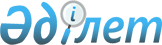 О внесении изменений в решение маслихата города Семей № 50/276-V от 25 февраля 2016 года "О дополнительном регламентировании порядка проведения собраний, митингов, шествий, пикетов и демонстраций"
					
			Утративший силу
			
			
		
					Решение маслихата города Семей Восточно-Казахстанской области от 6 декабря 2019 года № 46/306-VI. Зарегистрировано Департаментом юстиции Восточно-Казахстанской области 23 декабря 2019 года № 6423. Утратило силу решением маслихата города Семей Восточно-Казахстанской области от 17 июля 2020 года № 54/394-VI
      Сноска. Утратило силу решением маслихата города Семей Восточно-Казахстанской области от 17.07.2020 № 54/394-VI (вводится в действие по истечении десяти календарных дней после дня его первого официального опубликования).

      Примечание ИЗПИ.

      В тексте документа сохранена пунктуация и орфография оригинала.
      В соответствии со статьей 10 Закона Республики Казахстан от 17 марта 1995 года "О порядке организации и проведения мирных собраний, митингов, шествий, пикетов и демонстраций в Республике Казахстан", с подпунктом 15) пункта 1 статьи 6 Закона Республики Казахстан от 23 января 2001 года "О местном государственном управлении и самоуправлении в Республике Казахстан", маслихат города Семей РЕШИЛ:
      1. Внести в решение маслихата города Семей № 50/276-V от 25 февраля 2016 года "О дополнительном регламентировании порядка проведения собраний, митингов, шествий, пикетов и демонстраций" (зарегистрировано в Реестре государственной регистрации нормативных правовых актов за № 4447, опубликовано в Эталонном контрольном банке нормативных правовых актов Республики Казахстан в электронном виде от 1 апреля 2016 года), следующие изменения:
      преамбулу решения изложить в следующей редакции:
      "В соответствии со статьей 10 Закона Республики Казахстан от 17 марта 1995 года "О порядке организации и проведения мирных собраний, митингов, шествий, пикетов и демонстраций в Республике Казахстан", с подпунктом 15) пункта 1 статьи 6 Закона Республики Казахстан от 23 января 2001 года "О местном государственном управлении и самоуправлении в Республике Казахстан" маслихат города Семей РЕШИЛ:";
      пункт 2 приложения к данному решению изложить в следующей редакции:
      Места проведения митингов и собраний:
      площадь, прилегающая к монументу "Сильнее смерти" с правой стороны (в направлении биологического центра);
      площадь имени Мухтара Ауэзова;
      аллея у памятника Ленину в сквере по улице Жамакаева;
      площадь имени Абая;
      центральная площадь;
      площадка бывшего авторемзавода (район Мелькомбината);
      площадка в микрорайоне "Энергетик" (район ГКП "Семей-Водоканал")".
      2. Настоящее решение вводится в действие по истечении десяти календарных дней после дня его первого официального опубликования.
					© 2012. РГП на ПХВ «Институт законодательства и правовой информации Республики Казахстан» Министерства юстиции Республики Казахстан
				
      Секретарь городского маслихата 

Б. Акжалов
